Data atualização: 27/05/2022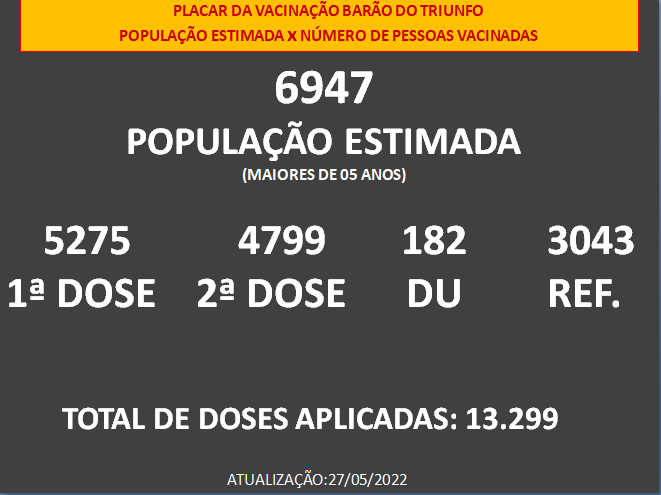 Grupo PrioritárioEstimativa Populacional1ª dose2ª doseDose ÚnicaDose ReforçoPessoas de 60 anos ou mais institucionalizadas00000População Indígena em terras indígenas demarcadas00000Trabalhadores de Saúde que atuam em Serviços de Saúde107107112095Pessoas de 80 anos ou mais1301211270119Pessoas de 70 a 79 anos3103463430299Pessoas de 60 a 69 anos6416626800550Pessoas de 50 a 59 anos93684281011604Pessoas de 40 a 49 anos104582178448588Pessoas de 30 a 39 anos1071668610118450Pessoas de 18 a 29 anos146293082805420Pessoas de 12 a 17 anos-488405-0Pessoas de 05 a 11 anos734397212--Pessoas em Situação de Rua00000Trabalhadores de Força de Segurança e Salvamento080709003Comorbidades7705195140422Trabalhadores da Educação---77790167Pessoas com Deficiência Institucionalizadas00000Pessoas com Deficiência Permanente Severa3764947034Quilombola, Povos e Comunidades Tradicionais Ribeirinhas00000 Caminhoneiros e Trabalhadores de Transporte Coletivo Rodoviário e Ferroviário de Passageiros6012184044